Par  Gulbenes novada domes 2009. gada 28. decembra saistošo noteikumu Nr.24 “Gulbenes novada Druvienas pagasts teritorijas plānojuma grafiskā daļa un teritorijas izmantošanas un apbūves noteikumi 2009.-2021.gads” atzīšanu par spēku zaudējušiemIzdoti saskaņā ar Pašvaldību likuma10. panta pirmās daļas 1. punktu un Teritorijasattīstības plānošanas likuma 25.panta pirmo daļuAtzīt par spēku zaudējušiem Gulbenes novada domes 2009. gada 28. decembra saistošos noteikumus Nr.24 “Gulbenes novada Druvienas pagasta teritorijas plānojuma grafiskā daļa un teritorijas izmantošanas un apbūves noteikumi 2009.-2021.gads”.Gulbenes novada domes priekšsēdētājs					A.Caunītis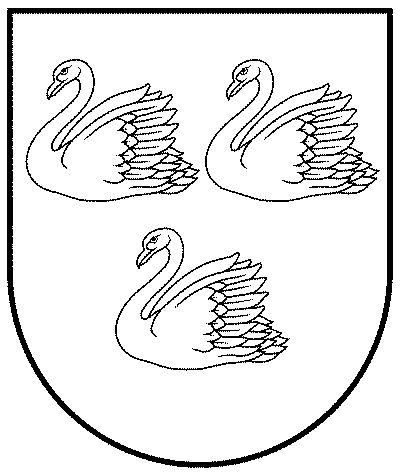 GULBENES NOVADA PAŠVALDĪBAReģ. Nr. 90009116327Ābeļu iela 2, Gulbene, Gulbenes novads, LV-4401Tālrunis 64497710, mob. 26595362, e-pasts: dome@gulbene.lv, www.gulbene.lv2023.gada 27.aprīlīGulbenēSaistošie noteikumi Nr.6(prot. Nr. 7,  59.p.)